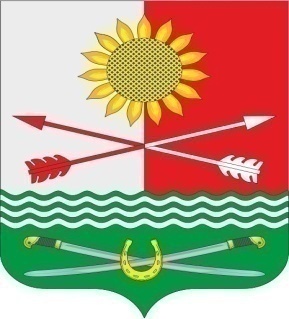 РОСТОВСКАЯ ОБЛАСТЬРОДИОНОВО-НЕСВЕТАЙСКИЙ РАЙОНМУНИЦИПАЛЬНОЕ ОБРАЗОВАНИЕ «БАРИЛО-КРЕПИНСКОЕ СЕЛЬСКОЕ ПОСЕЛЕНИЕ»СОБРАНИЕ ДЕПУТАТОВ БАРИЛО-КРЕПИНСКОГО СЕЛЬСКОГО ПОСЕЛЕНИЯ ПЯТОГО СОЗЫВА	РЕШЕНИЕ № 10Принято Собранием депутатов                                                                   11. 11.2021 гО передаче полномочий по осуществлению внешнего муниципального финансового контроля Контрольно-счетной палате Ростовской области      В соответствии с пунктом 12 статьи 3 Федерального закона от 07.02.2011 №6-ФЗ «Об общих принципах организации и деятельности контрольно-счетных органов субъектов Российской Федерации и муниципальных образований», статьей 21.1 Областного закона Ростовской области от 14.09.2011 N 667-ЗС  «О Контрольно-счетной палате Ростовской области», пунктом 4 статьи 24 Устава муниципального образования «Барило-Крепинское сельское поселение», в целях обеспечения осуществления внешнего муниципального финансового контроля в муниципальном образовании «Барило-Крепинское сельское поселение», Собрание депутатов Барило-Крепинского сельского поселения РЕШАЕТ:1. Обратиться в Контрольно-счетную палату Ростовской области с предложением о заключении  соглашения о передаче на неопределенный срок Контрольно-счетной палате Ростовской области полномочий по осуществлению внешнего муниципального финансового контроля, установленных частями 2 и 3 статьи 9 Федерального закона от 07.02.2011 № 6-ФЗ «Об общих принципах организации и деятельности контрольно-счетных органов субъектов Российской Федерации и муниципальных образований».  2. Направить настоящее решение в адрес председателя Контрольно-счетной палаты Ростовской области.3.Уполномочить председателя  Собрания депутатов - главу Барило-Крепинского сельского поселения подписать с Контрольно-счетной палатой Ростовской области Соглашение о передаче полномочий по осуществлению внешнего муниципального финансового контроля в течение 30 дней со дня получения проекта Соглашения.4. Настоящее решение подлежит официальному опубликованию и вступает в силу со дня его принятия. 5. Контроль за исполнением настоящего решения возложить на постоянную комиссию по  бюджету, налогам, собственностии аграрным вопросам (Карпушина А.В.).Председатель Собрания депутатов-глава Барило-Крепинского сельского поселения                                                                  	                        С.В.Мырза 